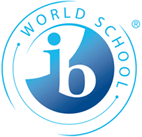 IB Extended EssayProgress Report #1Due: August 12, 2015Return to Mrs. HallCandidate’s Name:______________________________________________________Email address:__________________________________________________________Subject Area of EE____________________Supervising Teacher__________________Indicate the date(s) and time(s) of your initial meeting(s) with your supervising teacher.________________________________________________________________Identify the tentative topic and rough draft wording of your proposed research question for the essay.________________________________________________________________________________________________________________________________
________________________________________________________________________________________________________________________________________________________________________________________________List any concerns, questions, or problems that you have.________________________________________________________________________________________________________________________________________________________________________________________________Supervising Teacher’s Signature__________________________Date______________